28.03.2024Календарь предпринимателя на апрель 2024 годаАпрель полон забот для предпринимателей. Второй месяц весны – это время квартальных отчётов и платежей, а ИП ещё и пора сдавать годовые декларации. Хоть отчётные даты многих платежей в связи с праздниками и переносятся на 2 мая, лучше не затягивать и не дожидаться последнего дня. Календарь предпринимателя от Корпорации МСП напомнит о сроках отчётов и платежей на апрель.До 1 апреля: ИП на ПСН с патентом на год оплачивают 1/3 суммы налога;организации сдают бухотчётность за прошлый год, если не сделали это до 31 марта, которое попало на выходные. До 3 апреля организации и ИП с сотрудниками направляют уведомление по НДФЛ за сотрудников за период с 23.03.2024 по 31.03.2024*.До 5 апреля организации и ИП с сотрудниками уплачивают НДФЛ за сотрудников за период с 23.03.2024 по 31.03.2024 (не требуется, если в этот период не было выплат)До 15 апреля: организации и ИП с сотрудниками уплачивают страховые взносы в СФР «на травматизм» за февраль;организации с сотрудниками направляют в СФР заявление о подтверждении основного вида деятельности.До 25 апреля:ИП на УСН сдают декларацию за 2023 год (внимание: форма обновилась);организации и ИП на УСН направляют уведомление для ЕНП о сумме аванса за I квартал;ИП на ОСН уплачивают аванс по НДФЛ за себя за I квартал;организации и ИП с сотрудниками сдают:- расчёт 6-НДФЛ за I квартал в налоговую инспекцию (внимание: форма обновилась);- расчёт по страховым взносам в налоговую за I квартал (поэтому можно не сдавать персонифицированные сведения);- уведомление о суммах страховых взносов за март и НДФЛ за период с 01.04.2024 по 22.04.2024 в налоговую;- сведения по взносам на травматизм ЕФС-1 в отделение СФР.организации, имеющие транспорт/недвижимость, направляют уведомление для ЕНП о суммах авансов по транспортному и земельному налогам, а также по налогу на имущество по кадастровой стоимости; организации и ИП, использующие водный объект по лицензии, сдают декларацию по водному налогу за I квартал;организации и ИП на ОСН и ЕСХН сдают декларацию по НДС (если не используется освобождение по п. 1 ст. 145 НК);организации на ОСН сдают декларацию по налогу на прибыль;производители подакцизных товаров сдают декларацию;организации и ИП на АвтоУСН, уплачивают налог;организации и ИП, которые не платят НДС, но проводили в I квартале операции с импортными товарами, подлежащими прослеживаемости, сдают в налоговую отчёт об операциях с ними.28 апреля – срок уплаты налогов и страховых взносов, но в связи с выходными он переносится на 2 мая. Также продлевается срок сдачи ИП на ОСН декларации 3-НДФЛ за прошлый год. Рекомендуется также подготовиться к платежам 2 мая:ИП на УСН – налог за 2023 год;организации, имеющие недвижимость, транспорт и водные объекты – аванс по налогу на имущество организаций / земельному / транспортному / водному налогу за I квартал;организации и ИП на УСН – аванс за I квартал;организации и ИП на ОСН и ЕСХН – НДС за I квартал;организации на ОСН – аванс по налогу на прибыль;организации и ИП, привлекающие работников – страховые взносы за март и НДФЛ за работников за период с 01.04.2024 по 22.04.2024;производители подакцизных товаров – акцизы;самозанятые – налог на профдоход за март.Материал не содержит дат по нетипичным для малого бизнеса налогам на игорный бизнес и добычу полезных ископаемых, сборам, плате за негативное воздействие на окружающую среду, налогу с доходов от публичных ценных бумаг, налогов и отчетности для импортеров товаров, и дополнительным страховым взносам.Напомним, не пропустить важные даты бизнесу помогает сервис «Календарь предпринимателя». Пользователи Цифровой платформы МСП.РФ могут настроить его под себя и получать напоминания по электронной почте. Платформа создана и развивается в рамках нацпроекта «Малое и среднее предпринимательство». Его инициировал Президент Владимир Путин, реализацию курирует первый вице-премьер Андрей Белоусов.Дополнительная информация для СМИ: +7 (391) 222-55-03, пресс-служба агентства развития малого и среднего предпринимательства Красноярского края.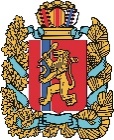 АГЕНТСТВО РАЗВИТИЯ МАЛОГО И СРЕДНЕГО ПРЕДПРИНИМАТЕЛЬСТВАКРАСНОЯРСКОГО КРАЯ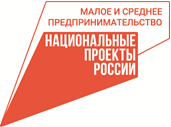 